Por favor, escribe el título del artículo. Recuerda que debe ser breve e informativo del artículo. Usa letra Arial de tamaño 12Resumen: Borra y escribe el resumen escrito en español. No debe sobrepasar las 200 palabras. Usa letra Arial de tamaña 9.Palabra clave: Borra y escribe una palabra clave. Borra y escribe el título del artículo en inglesAbstract: Borra y escribe el resumen en inglés.Keyword: Borra y escribe una palabra clave en inglés.Introducción Borra y escribe los antecedentes teóricos que motivan y justifican el estudio; Las citas se ajustan a criterios de relevancia del estudio. Usa letra Arial de tamaño 11 y con el espaciado automático, sin márgenes ni sangrías.Objetivos o hipótesisBorra y escribe el objetivo o la hipótesis.MétodoBorra y escribe. Esta sección debe incluir información suficiente para que otras personas puedan replicarlo.ResultadosBorra y escribe los resultados de forma concisa y clara. Se redactarán de modo que no haya duplicación ni repetición innecesaria de información en el texto, figuras o tablas. DiscusiónBorra y escribe en esta sección los aspectos novedosos y relevantes del trabajo. Hay que evitar repetir, con detalle, la información o datos ya presentados en las secciones anteriores. Se comentarán los resultados obtenidos con relación a otros estudios realizados previamente, interpretando diferencias y similitudes. Deben señalarse las fortalezas y limitaciones del estudio, comentando e interpretando los resultados. En este apartado se incluirán las conclusiones que deben de relacionarse con los objetivos del estudio, evitando afirmaciones no respaldadas por los datos obtenidos.ReferenciasBorra y escribe las referencias. Por favor recuerda que deben ser las más relevantes y pertinentes para el artículo. Por favor, recuerda que no se permiten las auto-citas. Las citas bibliográficas en el texto tendrán que seguir las normas de estilo APA, MLA o Vancouver. AnexosBorra y escribe o incluye materiales originales que hayan sido elaborados por las personas autoras y no hayan sido previamente publicados.Borra y escribe: nombre y apellidos – Universidad de … - (letra arial 9)Borra y escribe: nombre y apellidos – Universidad de … - (letra arial 9)Borra y escribe: nombre y apellidos – Universidad de … - (letra arial 9)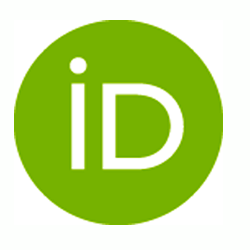 xxxx-xxxx-xxxx-xxxxBorra y escribe: nombre y apellidos – Universidad de … Borra y escribe: nombre y apellidos – Universidad de … Borra y escribe: nombre y apellidos – Universidad de … xxxx-xxxx-xxxx-xxxxBorra y escribe: nombre y apellidos – Universidad de …  Borra y escribe: nombre y apellidos – Universidad de …  Borra y escribe: nombre y apellidos – Universidad de …  xxxx-xxxx-xxxx-xxxxBorra y escribe: nombre y apellidos – Universidad de …Borra y escribe: nombre y apellidos – Universidad de …Borra y escribe: nombre y apellidos – Universidad de …xxxx-xxxx-xxxx-xxxxBorra y escribe: nombre y apellidos – Universidad de …Borra y escribe: nombre y apellidos – Universidad de …Borra y escribe: nombre y apellidos – Universidad de …xxxx-xxxx-xxxx-xxxxFecha de publicación: XX.XX.XXXXFecha de publicación: XX.XX.XXXXFecha de publicación: XX.XX.XXXXFecha de publicación: XX.XX.XXXXFecha de publicación: XX.XX.XXXXCorrespondencia a través de ORCID: Nombre y apellidoXXXX-XXXX-XXXX-XXXXXXXX-XXXX-XXXX-XXXXXXXX-XXXX-XXXX-XXXXCitar: según las normas de la revista (APA)Citar: según las normas de la revista (APA)Citar: según las normas de la revista (APA)Citar: según las normas de la revista (APA)Citar: según las normas de la revista (APA)Financiación: (Obligatorio exponer la financiación en caso de que exista)Financiación: (Obligatorio exponer la financiación en caso de que exista)Financiación: (Obligatorio exponer la financiación en caso de que exista)Financiación: (Obligatorio exponer la financiación en caso de que exista)Financiación: (Obligatorio exponer la financiación en caso de que exista)Estudio de investigación de …. (opcional)Estudio de investigación de …. (opcional)Estudio de investigación de …. (opcional)Estudio de investigación de …. (opcional)Estudio de investigación de …. (opcional)Área o categoría del conocimiento: (especificar una o poner Multidisciplinar)Área o categoría del conocimiento: (especificar una o poner Multidisciplinar)Área o categoría del conocimiento: (especificar una o poner Multidisciplinar)Área o categoría del conocimiento: (especificar una o poner Multidisciplinar)Área o categoría del conocimiento: (especificar una o poner Multidisciplinar)